Публичный отчет о деятельности Калмыцкой республиканской организации профсоюза  за 2016 годДеятельность Калмыцкой республиканской организации Профсоюза осуществляется в соответствии с Программой развития деятельности Калмыцкой республиканской организации Профсоюза работни ков народного образования и науки РФ на 2016-2019гг., утвержденной на пленарном заседании рескома Профсоюза 19.04.2016г.,  и годового плата работы, на основании которых принимается ежегодная дорожная карта.Организационно-массовая работаКалмыцкая республиканская организация Профсоюза на 1 января 2017 года насчитывает 325  первичных профсоюзных организаций, из них: 163 - в общеобразовательных организациях,110 - в  дошкольных организациях, 2 -  в вузах (работающих и  студенческая),2 – в обособленных структурных подразделениях: объединенная организация  Башантинского колледжа (филиал КалмГУ) и организация работающих Калмыцкого филиала ФГБОУИ ВО «Московский государственный гуманитарно-экономический университет» (МГГЭУ), 4 – в организациях профессионального образования,25 – в организациях дополнительного образования детей,	1 – организация дополнительного профессионального образования (КРИПКРО),	2 – в научных  организациях (ИКИАТ и КНИИСХ им.М.Нармаева),	16 – в «других» организациях (отделы и управления образованием и др.).	В 2016 году  созданы 4 профсоюзные организации  во вновь открывшихся дошкольных образовательных организациях   г.Элисты,  Кетченеровского и Яшалтинского районов.Обший охват профсоюзным членством среди работающих и обучающихся на 01.01.2017г. составляет 83,1 процента.На 01.01.2017 года  общая численность членов профсоюза составляет 15735 чел, в том числе работающих – 10658 чел., что составляет 84,9%,  обучающихся -5077 чел., что составляет  79,8% . В течение 2016 года в Профсоюз  было  принято  2112 чел, в том числе 1037 учащихся 1 курса.На пленарном заседании рескома Профсоюза рассмотрены вопросы «О внутрисоюзной и организационно-массовой работе Калмыцкой республиканской организации Профсоюза», «Об утверждении Программы развития деятельности на 2016-2019 годы», «Об утверждении сметы доходов и расходов на 2017 год»; на заседаниях президиума рескома Профсоюза обсуждено  более 35 вопросов по разным направлениям уставной деятельности, такие как «О работе Кетченеровской и Юстинской организаций профсоюза по повышению эффективности деятельности первичных профсоюзных организаций», «О работе выборных органов Элистинской и Яшалтинской местных организаций Профсоюза по укреплению единства профсоюзных организаций», «О работе Ики-Бурульской и Яшкульской местных организаций по повышению эффективности социального партнерства в первичных профсоюзных организациях», об итогах работы региональной организации по всем основным направлениям деятельности за 2015 год, утверждены регламент работы, номенклатура дел, резерв профсоюзных кадров и др., проведено расширенное заседание постоянных комиссий с участием представителей республиканской прокуратуры, гострудинспекции, Министерства социального развития, труда и занятости РК «Под защитой закона» и др. Изучена и рекомендована к применению информация об опыте работы Городовиковской и Элистинской местных организаций.В 2016 году были проведены республиканские конкурсы среди профсоюзного актива «Я знаю законы» (в виде игры-викторины) и на лучшую инфографику по актуальным вопросам трудового законодательства - режиму рабочего времени и отдыха, тарификации и аттестации педагогов, оплате труда, ФЗ «Об образовании в Российской Федерации» и др.Проведен межрегиональный форум «Молодежь - инвестиция в будущее», объединивший молодых педагогов Калмыкии и Астраханской области. Учителя, воспитатели, педагоги дополнительного образования, активисты профсоюзного движения - всего более 60 молодых специалистов – принимали участие в тренингах, круглых столах, делились опытом, учились друг у друга и старших коллег.Социальное партнерствоНа 31 декабря 2016 года в Калмыцкой республиканской организации Профсоюза колдоговорными отношениями охвачены 320 первичных профсоюзных организаций, в них  заключено 319 коллективных договоров. В Калмыцком госуниверситете им.Б.Б.Городовикова, где действуют две первичные организации Профсоюза - преподавателей и сотрудников и студенческая, заключен общий колдоговор, действие которого распространяется на работающих и обучающихся университета. Действие колдоговоров  распространяется на  12417 работающих в отрасли образования, из которых 10544 членов профсоюза.Кроме того, в отчетном периоде в  отрасли образования Республики Калмыкия  действовали  14 отраслевых Соглашений: Республиканское отраслевое соглашение   по организациям, находящимся в ведении  Министерства образования и науки  Республики Калмыкия на 2014 - 2016 годы и 13 территориальных соглашений, заключенных на муниципальном уровне. Среди первичных профсоюзных организаций в 98,2 процентов организаций имеются действующие коллективные договоры.На расширенном заседании  коллегии Минобразования и науки РК  были подведены итоги республиканского отраслевого соглашения на 2014-2016 годы  по созданию необходимых трудовых и социально-экономических условий  для работников и обеспечению стабильной и эффективной деятельности образовательных, научных и иных организаций, находящихся в ведении Министерства.Совместная работа Министерства и Профсоюза – это участие в постоянно действующих органах социального партнерства; осуществление согласованной  политики по реализации республиканских и иных актов, направленных на развитие отрасли и социальную защиту работников образования. Министерство:- организовывало систематическую работу по повышению квалификации и переподготовке педагогических работников подведомственных учреждений; - обеспечивало участие представителей Республиканского комитета Профсоюза в работе Аттестационной комиссии Минобрнауки РК для аттестации педагогических и руководящих работников образовательных учреждений;-  предоставляло возможность представителям Профсоюза принимать участие в работе коллегии, совещаниях, межведомственных комиссиях и других мероприятиях;  - обеспечивало учет мнения Профсоюза при разработке и принятии нормативных правовых актов, затрагивающих социально-трудовые, экономические права и профессиональные  интересы  работников  и  обучающихся,  прежде  всего  в области оплаты труда, социально-трудовых гарантий и стипендиального обеспечения; предоставляло Профсоюзу по его запросам информацию о численности и составе работников, системах оплаты труда, объеме  задолженности  по  выплате  заработной  платы, показателях по условиям и охране труда, принятых государственными органами решениях по финансовому обеспечению отдельных направлений   в   сфере   деятельности   и   другую   необходимую   информацию   по социально-трудовым вопросам.В сфере охраны труда ежегодно выделялись бюджетные средств на обеспечение безопасности условий и охрану труда в образовательных организациях; созданы комиссии по охране труда, в которые на паритетной основе входят представители работодателя и выборного органа первичной  профсоюзной организации; проводится обучение по охране труда. Рескомом Профсоюза регулярно, в том числе совместно со специалистами Минобрнауки РК, проводились обучающие семинары по различным вопросам. Так, только в 2016 году, когда в республике вводились новые нормативные акты по оплате труда, специалисты Министерства выступили на семинарах: в Лаганском и Октябрьском районах – для руководителей ОО и председателей профкомов (около 120 чел.), в г.Элисте и на выездных межрегиональных семинарах в г.Астрахани и в г.Волжском  - для руководителей, бухгалтеров учреждений, профактива (около 200 чел.).  Представительские функцииНа республиканском уровне председатель региональной организации Профсоюза принимает участие в работе РО Общероссийского народного фронта, Общественной палате Республики Калмыкия, в общественных советах и комиссиях при Минобрнауки РК, Управлении судебных приставов по РК, в республиканской трехсторонней комиссии, в работе комиссий по реорганизации, ликвидации образовательных организаций, в главной аттестационной комиссии и др.На муниципальном уровне, как правило, руководители местных профорганизаций, являясь членами республиканского комитета Профсоюза, участвуют в работе общественных палат, комиссий, трехсторонних комиссий, аттестационных комиссий по аттестации руководителей образовательных организаций и др. Правозащитная работаПравозащитная работа осуществляется правовой инспекцией труда республиканской организации Профсоюза, председателями местных и первичных профорганизаций.Проведено 33 комплексных проверки образовательных организаций по всем вопросам применения трудового законодательства в отрасли, и региональная тематическая проверка по теме «Соблюдение законодательства при аттестации педагогических работников в целях подтверждения соответствия занимаемым должностям» в 41 образовательной организации республики всех типов, кроме организаций высшего образования. Выдано 309 представлений по устранению 834 нарушений. Из общего количества выявленных устранено в установленный срок 796 нарушений. В органы прокуратуры направлено около 100 обращений работников Приютненского района; все они касались нарушения работодателями статей 212, 213 ТК РФ в части организации и обеспечения бесплатного прохождения работниками ОО обязательных медосмотров. Совместно с гострудинспекцией рассмотрено 2 индивидуальных и 2 коллективных (24 и 11 чел.) обращения; по итогам проверки все нарушения были устранены.Членами профсоюза в суд подано 32 заявления, при этом во всех случаях была оказана правовая помощь в оформлении документов в судебные органы, из них 29 исков - об обжаловании отказов пенсионных органов в назначении досрочной пенсии по старости в связи с педагогической деятельностью и 3 – о восстановлении на работе. Все иски были судами удовлетворены, восстановленным на работе работникам произведены перерасчеты заработной платы, взыскана компенсация морального вреда.Была проведена экспертиза 18 проектов, большинство из которых относятся к регулированию оплаты труда работников.Инициатива республиканского правительства об изменении существующего порядка предоставления мер социальной поддержки в части компенсации расходов по оплате освещения и отопления педагогам в сельской местности вызвала недовольство в педагогическом сообществе.  По инициативе рескома Профсоюза данный вопрос был рассмотрен на заседании президиума Федерации профсоюзов Калмыкии с участием Министра социального развития, труда и занятости РК (инициатор и автор проекта закона), на заседании Общественных советов при Минобрнауки РК, Минтруда РК, на круглом столе РО Общероссийского народного фронта в РК. В декабре 2016 года на заседании республиканского Парламента депутат,  Председатель Комитета по вопросам законодательства, законности, государственного устройства и местного самоуправления И.А. Глушко, являющаяся директором сельской гимназии, выступила против введения нормативов, за сохранение прежнего порядка предоставления мер соцподдержки сельским педагогам и против принятия закона в предлагаемой редакции. В муниципалитетах были организованы встречи пед.сообщества с депутатами республиканского Парламента от этих районов. В итоге законопроект в НХ (Парламент) РК внесен не был. Министр соцразвития, труда и занятости РК гарантировала, что в 2017 году вносится не будет, а будет дорабатываться. Проведены экспертизы проектов постановления Правительства Республики Калмыкия «Об утверждении Положения об оплате труда работников казенных, бюджетных и автономных учреждений сферы образования Республики Калмыкия» (принято 17.05.2016г. за № 169), постановления Правительства Республики Калмыкия «О внесении изменений в постановление Правительства Республики Калмыкия от 17.12.2014г. № 467 «О показателях и порядках отнесения бюджетных, автономных и казенных учреждений к группам по оплате труда руководителей» (принято 01.08.2016г. за № 257), постановления Правительства Республики Калмыкия «Об оплате труда работников государственных бюджетных учреждений сферы научных исследований и разработок, подведомственных Министерству образования и науки Республики Калмыкия» (пока не принято, проходит согласование). Данные проекты неоднократно обсуждались Минобрнауки РК и рескомом Профсоюза на рабочих совещаниях, вносились корректировки.На муниципальном уровне прошли экспертизу 14 проектов НПА органов местного самоуправления, принятых во исполнение вышеуказанного  постановления Правительства РК об оплате труда работников.Была проведена экспертиза 48 коллективных договоров образовательных учреждений, 3 отраслевых районных соглашения и более 500 локальных актов ОО, в т.ч. положений об оплате труда, правил внутреннего трудового распорядка, положений о выплатах стимулирующего характера, приказов руководителей и др. За год рассмотрено  17 писем, из них признаны обоснованными – 14. Принято на личном приеме около 650 членов профсоюза, из них положительно – около 620.  Обращения касалась таких вопросов, как оплата труда, оплата обязательных медосмотров, предоставление дополнительных льгот и гарантий; предоставление льгот по коммунальным услугам в сельской местности и рабочих поселках (поселках городского типа) работникам и неработающим пенсионерам, в том числе в связи с задержкой выплаты компенсации расходов по оплате; изменение существенных условий труда работников, учебная нагрузка и нормирование труда, продолжительность и оплата трудового отпуска, объеме работ техперсонала, аттестации педагогов, задержка заработной платы и отпускных, распределении стимулирующих выплат и другие наиболее актуальные вопросы.  Наибольшее количество обращений касалось вопросов оплаты труда, тарификации и досрочного назначения пенсии по старости в связи с педагогической деятельностью. В целях анализа и контроля выполнения нормативно-правовых актов в сфере образования со стороны работодателей, учредителей ОО, региональных органов исполнительной власти и органов местного самоуправления рескомом Профсоюза проводились республиканские мониторинги, в том числе мониторинг  по предоставлению работодателями гарантий при направлении работников в служебные командировки, в том числе при направлении на курсы повышения квалификации с отрывом от работы; мониторинг по обеспечению работодателями бесплатного прохождения обязательных медицинских осмотров, по результатам которого был проведен круглый стол у участием представителей прокуратуры, Гострудинспекции, Росздравнадзора, Минтруда и Минобрнауки РК, профсоюзного актива. Также был проведен республиканский мониторинг по мерам соцподдержки педработникам в сельской местности, по итогам которого были составлены статданные о минимальных и максимальных объемах потребления коммунальных услуг и размерах их денежных компенсаций в разрезе каждого районного муниципального образования с целью использования их в дальнейшей работе (в том числе эти данные использовались при обсуждении вышеуказанного законопроекта, в котором планировалось изменить порядок и размер предоставления ЖКУ сельским педагогам).    Кроме того, республиканская организация участвовала в мониторингах, проводимых ЦС Профсоюза, в том числе по оплате труда, по избыточной отчетности учителей, по жилищно-коммунальным льготам в сельской местности, по обязательным мед.осмотрам, кредиторской задолженности образовательных организаций, по условиям и финансовому обеспечению введения МРОТ с 1 июля 2016 года и др.Всего экономическая эффективность правозащитной работы составила более 65,2 млн. рублей.Социальная поддержка членов ПрофсоюзаВ части предоставления социальных льгот и гарантий работникам совместными усилиями рескома Профсоюза и Минобрнауки РК был сохранен 100-процентный размер компенсации расходов на оплату освещения и отопления жилья педагогическим работникам сельских образовательных организаций, а также сельским педагогам-пенсионерам, отработавшим в образовании более 10 лет. В 2016г. из республиканского бюджета на эти цели было затрачено 83 027,1 тыс.руб.Педагогические работники общеобразовательных и дошкольных образовательных организаций в возрасте до 35 лет  успешно реализовывали свое право на однократное бесплатное приобретение в собственность земельного участка в границах населенного пункта по месту жительства. Например, в г.Элиста в 2016г. молодым педагогам предоставлен 201 участок, и на 01.01.2017г. в Элистинской очереди было еще 84 специалиста.В целях повышения престижа и стимулирования педагогической деятельности учителей и преподавателей калмыцкого языка и литературы, закрепления молодых специалистов в образовательных организациях Министерство с 2015 года назначает и выплачивает по 15 тыс. рублей молодым учителям и преподавателям калмыцкого языка и литературы в качестве подъемного капитала – ежегодно в течение первых трех лет работы. В 2016 году было заложено 150 тыс.руб., на 10 человек, но подано только 9 заявок, поэтому выплачено  135 тыс. руб.Также Минобрнауки РК назначает и выплачивает с 2013 года единовременные денежные выплаты молодым учителям  общеобразовательных учреждений и с 2015 года - молодым воспитателям  дошкольных учреждений: по 50 тысяч рублей в 2013г. получили 57 молодых учителей, в 2014г. – 56 учителей; с 2015 года сумма увеличилась вдвое и уже по 100 тыс.рублей  в 2015 году получили 32 молодых учителя, 2016г. – 20 учителей; также по 100 тыс. рублей получили молодые воспитатели ДОУ – в 2015г. - 23 чел., в 2016г. – 7 чел. (при этом в ресбюджете было заложено 2,8 млн.руб., т.е. на 28 воспитателей, но было подано только 7 заявок).В 2016 году сохранены денежные выплаты, установленные в целях реализации Указа Президента Российской Федерации от 7 мая 2012 года № 597 «О мероприятиях по реализации государственной социальной политики» постановлением Правительства Республики Калмыкия от 31 марта 2014 года № 125 «Об осуществлении денежных выплат отдельным категориям работников государственных (муниципальных) учреждений» в следующих размерах: педагогическим работникам муниципальных образовательных учреждений дошкольного образования - 2500,0 рублей ежемесячно; педагогическим работникам муниципальных образовательных учреждений общего образования, учреждений дополнительного образования - 2000,0 рублей ежемесячно; преподавателям и мастерам производственного обучения образовательных учреждений профессионального образования – 1000,0 руб.Профсоюз, со своей стороны, обеспечивал представительство и защиту социально–трудовых  прав и интересов работников, обращался в республиканские органы законодательной и исполнительной власти с предложениями о принятии законодательных и иных нормативных правовых актов по вопросам защиты экономических, социально-трудовых, профессиональных прав и интересов работников. Так, по обращению рескома профсоюза к Главе республики Алексею Маратовичу Орлову и с содействием Минобрнауки РК осенью 2016 года распоряжением Министерства по земельным и имущественным отношениям республики был бесплатно предоставлен земельный участок в г.Элиста под строительство многоквартирного жилого дома для работников образовательных организаций республики. Зарегистрирован жилищно-строительный кооператив «Багшин гер», оформлены документы на землю, проектно-сметная документация на дом, проведены переговоры с застройщиками о строительстве, с банками – о предоставлении желающим ипотечных кредитов под более низкий процент. По инициативе рескома Профсоюза в целях материальной поддержки педагогов были закреплены в республиканском отраслевом соглашении дополнительные льготы при прохождении аттестации, гарантии сохранения заработной платы в прежнем размере педагогам, у которых  в период нахождения в отпуске по уходу за ребенком до исполнения им возраста трех лет, длительной нетрудоспособности, длительного отпуска до одного года истек срок действия квалификационной категории, работникам предпенсионного возраста и др. И, по нашим сведениям, многие этой льготой воспользовались, особенно активно эта льгота применялась в г.Элиста, где работа по информированию членов профсоюза поставлена на довольно высоком уровне.Реском Профсоюза ежегодно выплачивает денежные премии  сотрудникам БПОУ РК «Элистинский педагогический колледж им. Х. Б. Канукова», научным сотрудникам БНУ РК «Институт комплексных исследований аридных территорий», преподавателям ФГБОУ  ВПО «Калмыцкий государственный университет», научным сотрудникам ГНУ «Калмыцкий научно-исследовательский институт сельского хозяйства», а также по три ежегодных премии молодым педагогам.Также реском предоставляет членам Профсоюза возможность приобретения санаторно-курортных путевок в профсоюзных санаториях Кавказских Минеральных Вод, Черноморского побережья и Средней полосы России с 20-процентной скидкой. Скидка распространяется как на самого  члена Профсоюза, так и на его близких родственников (родители, жена/муж, дети), независимо от того, едет ли он один, с семьей или едут только члены семьи. В 2014-2016 годах по этой программе приобретено  311путевок (если путевка в среднем стоит 30 тыс.руб., 20 % составляет 6 тыс.руб., то за 311 путевок сэкономлено ок.1 млн. 866 тыс.руб.).Профсоюзные юристы оказывают необходимую помощь педагогическим работникам, которым пенсионные органы отказали в назначении досрочной пенсии – писали исковые заявления, представляли интересы в судах, всего более 80 человек за три прошедших года вышли на пенсию с нашей помощью. Членам профсоюза с целью удовлетворения их финансовых потребностей предоставляются краткосрочные потребительские займы в Кредитном потребительском кооперативе «ДЕМ». Сумма займа небольшая 30-40 тысяч рублей, но за три года было выдано 1680 займов на общую сумму 47 млн 560 тыс. рублей. Рескомом заключены соглашения о сотрудничестве с рядом магазинов, организаций, предпринимателей о продаже товаров и предоставлении услуг членам профсоюза по льготной цене. Например по соглашению с КРО ВОА от 10 февраля 2016г. менее чем за год со скидкой 4 тысячи рублей обучились на водителей  91 человек (364 тыс.руб.), причем скидкой могут воспользоваться не только члены Профсоюза, но и члены их семей.  Профсоюз осуществляет защитные функции по соблюдению прав работников на здоровые и безопасные условия труда, социальные льготы   и компенсации за работу в особых условиях труда, привлекая для этих целей технических инспекторов труда и уполномоченных лиц по охране труда, оказывает практическую помощь в реализации этих прав, представляют интересы членов Профсоюза в органах государственной власти, в суде; проводит проверки состояния охраны труда в образовательных организациях, выполнения мероприятий по охране труда; участвует в комиссиях по приемке образовательных организаций к новому учебному году; проводит раз в два года Республиканский смотр-конкурс на звание «Лучший уполномоченный по охране труда» и «Лучший внештатный технический инспектор труда». Для оздоровления членов Профсоюза заключено соглашение с Фитнес-клубом «Амазонка» для занятий спортом членам Профсоюза, а также членам их семей по льготной цене.Информационная работаВ 2016 году заметно улучшилась информационная работа. В каждой местной организации Профсоюза имеются внештатные корреспонденты, большинство из которых публикуют материалы в газете рескома «Партнерство через понимание», местных печатных СМИ, на сайтах общественных организаций республики. Например, на сайте РО Общероссийского народного фронта в РК опубликовано сообщение председателя республиканской организации Профсоюза А. Коокуевой «Сельские учителя не должны быть лишены мер социальной поддержки». Эта информация была распространена во всех республиканских СМИ информационным агентством «РИА-Калмыкия».В газете «Мой Профсоюз» (№ 23 от 09.06.2016 г.) был опубликован материал о прошедшем межрегиональном форуме молодых педагогов Республики Калмыкия и Астраханской области «Инвестируем в будущее».Как правило, выступления руководителей региональной и местных организаций Профсоюза на республиканском и муниципальных августовских совещаниях публикуются в профсоюзной и региональной печати.  Во всех региональных СМИ (печатные, радио и ТВ) освещалась информация о создании ЖСК «Учительский Дом» и предоставлении ему земельного участка.78 % первичных профорганизаций выписывают газету «Мой Профсоюз», каждая первичка получает бесплатную газету рескома Профсоюза «Партнерство через понимание». В 70 % местных организаций Профсоюза имеются свои сайты или странички на сайтах органов управления образованием.Молодежная политикаВ течение 2016 года во всех горрайкомах профсоюза (100 %) созданы Советы молодых педагогов, что, безусловно, активизировало приток молодых педагогов в профсоюз. Для многих из них наш Профсоюз привлекателен, они получают возможность неформального общения друг с другом, дальнейшего профессионального и карьерного роста.Более 20 чел. побывали на стажировочных площадках в Москве, Санкт-Петербурге, Самаре, Туапсе, Марий Эл, Крыму. Особенно активно эта работа проводится в г. Элисте, Городовиковском, Кетченеровском, Яшалтинском районах.В Общероссийском и республиканском конкурсе грантовой поддержки, активное участие принял Молодежный Совет Кетченеровского района (предс. Баркуев С. Н.). Энеев И. Б., проявив незаурядные организаторские способности в профсоюзной молодежной среде, стал директором Гашун-Бургустинской СОШ Кетченеровского района, Хворост Е. А., Курнаева Б.Н., председатели Молодежных Советов,  включены в резерв на должность председателей местных организаций. Для освещения молодежной политики в профсоюзной среде реском создал специальный вкладыш в республиканской газете «Партнерство через понимание».В рамках Года правовой культуры Советами молодых педагогов местных организаций Профсоюза были  проведены мероприятия в районах и городе Элисте. Яшалтинский Совет провел анкетирование в рамках заседания Совета и районный КВН среди молодежных советов первичных профсоюзных организаций. Члены Совета Городовиковского района поводили семинар для молодых педагогов и Закрытие Года правовой культуры викториной и концертом для членов Профсоюза. Совет Элистинского горкома подготовил мероприятие к Международному Дню школьных библиотек «Ты расшиваешь серебром по золотому полю…». Успешно прошел День пионерии в Ики-Бурульском районе, организатором которого был председатель Совета молодых педагогов Байрта Курнаева. И еще одна информация.В 2016 году Центральный Совет Профсоюза в целях дальнейшего совершенствования социально-партнерских отношений проанализировал эффективность договорного регулирования социально-трудовых отношений в сфере образования на региональном уровне. Исследование проводилось с применением информационной автоматизированной системы по отраслевой методике в ведомственной лаборатории автоматизированного анализа коллективно-договорных актов образования при Рязанском государственном радиотехническом университете под руководством кандидата социологических наук В.В. Александрова.  Результаты анализа представлены по 73 действующим региональным отраслевым соглашениям.Основными критериями оценивания соглашений были вопросы регулирования: трудовых отношений, социальных отношений, обеспечения условий и гарантий деятельности выборных профсоюзных органов, социально-партнерских отношений сторон соглашений.По содержанию принятых в региональных соглашениях обязательств по совокупности значений указанных четырех показателей эффективности  как наиболее успешные отмечены 10 региональных соглашений, в том числе Республики Калмыкия. При этом отмечено, что ранее действующие соглашения семи из этих десяти регионов по результатам анализа предыдущего соглашения по этим же показателям также имели наилучшие показатели эффективности. В числе этих семи и наша республика.При ранжировании региональных отраслевых соглашений из 73 регионов наше соглашение занимает следующие места:- эффективность решения в региональных отраслевых соглашениях вопросов социальных отношений (дополнительные социальные льготы и гарантии) – 17 место (в целом по РФ);- эффективность решения вопросов обеспечения условий и гарантий профсоюзной деятельности – 11 место;- эффективность решения вопросов трудовых отношений - 10 место; - значимость договоренностей соглашения – 9 место; - эффективность социально-трудовых отношений – 7 место;- эффективность решения вопросов взаимоотношения сторон регионального отраслевого соглашения (социально-партнерских отношений) – 6 место;- эффективность партнерских отношений – 6 место;- по всем указанным коэффициентам эффективности – на 7 месте.Конечно, очень тяжело в условиях жесточайшего дефицита финансовых средств, когда не хватает денег даже на то, что установлено законодательством,  изыскивать возможности для каких-то дополнительных льгот и гарантий работникам. Но тем не менее реском Профсоюза старается это сделать. И наше отраслевое Министерство, а также Правительство и Глава республики по многим вопросам идут нам навстречу. Постановлением Исполнительного комитета Профсоюза от 14.12.2016г. была особо отмечена успешная и целенаправленная работа по развитию социального партнерства в 9-ти регионах РФ, имеющих наиболее высокий уровень эффективности региональных отраслевых соглашений, в том числе в Калмыкии.Основные направления деятельности рескома Профсоюза будут продолжены в 2017 году, согласно принятой дорожной карте. ПредседательКалмыцкой республиканской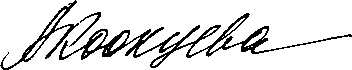 организации Профсоюза                                                                  А.И.Коокуева